華商會挑戰盃–香港三級賽二○一六年一月一日 1400米 好地 1.21.25   (13.51   21.47   23.81   22.46)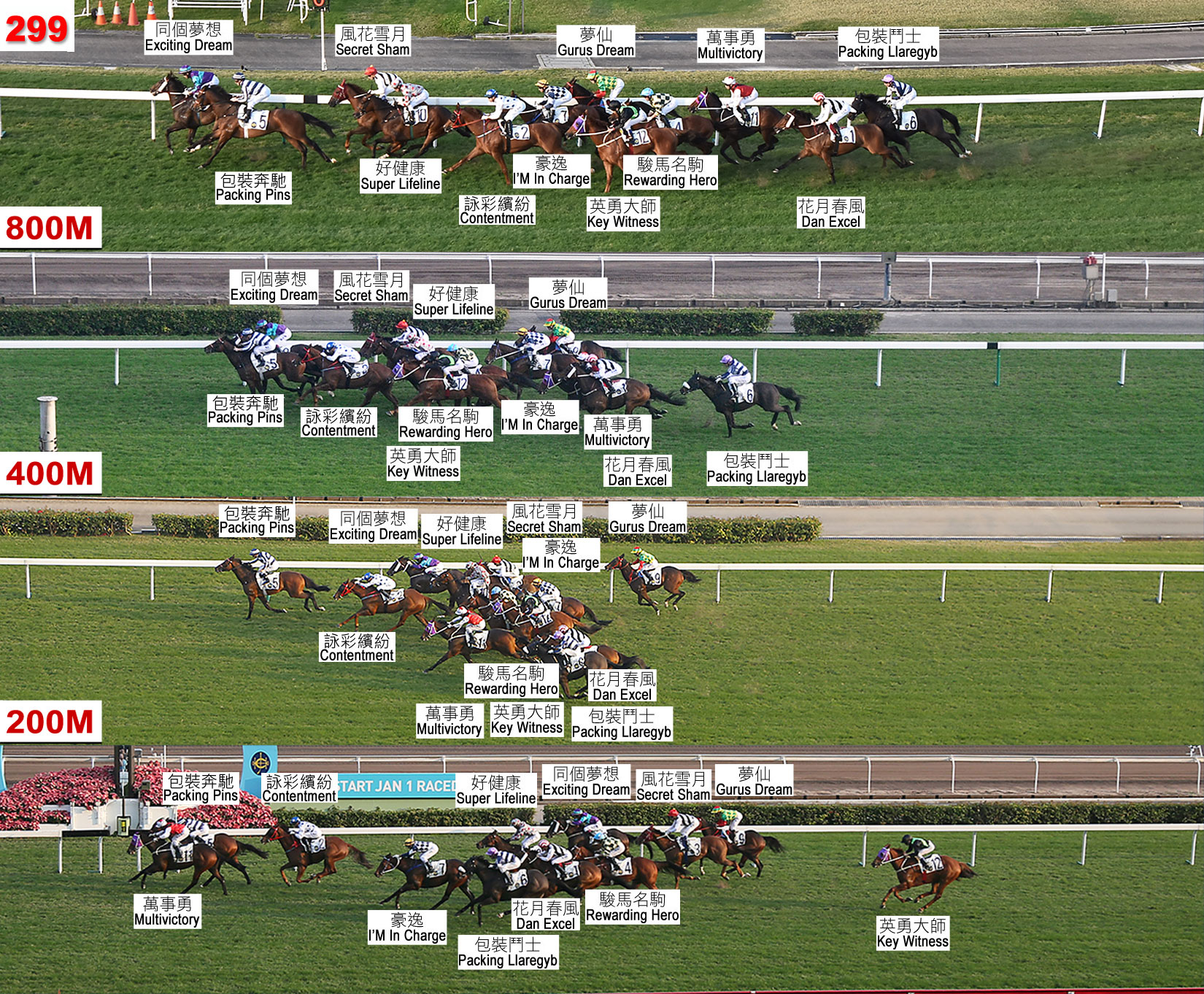 所逐競的賽事馬名騎師練馬師負磅檔位分段時間分段時間分段時間分段時間分段時間分段名次及距離分段名次及距離分段名次及距離分段名次及距離獨贏賠率所逐競的賽事馬名騎師練馬師負磅檔位1600-12001200-800800-400最後400完成時間1200800400勝負距離獨贏賠率萬事勇鄭雨滇告東尼114 +1313.9921.7123.5721.981.21.259 310 4-1/211 31 -10冠軍一哩賽包裝奔馳潘頓姚本輝125913.6321.3923.7722.491.21.283 3/42 頸1 短頭2頭2.2冠軍一哩賽詠彩繽紛莫雷拉蔡約翰132613.7121.6723.5322.551.21.465 1-1/45 2-1/23 3/43 1-1/4(大熱)2.1豪逸柏寶方嘉柏120213.7921.6323.7322.491.21.646 1-3/46 2-3/48 2-1/44 2-1/242包裝鬥士巫斯義孫達志1211214.3121.5923.5322.331.21.7612 512 5-3/412 45 3-1/499好健康霍勵賢苗禮德115 +1813.5521.7123.7322.861.21.852頸4 1-3/45 1-1/46 3-3/419花月春風史卓豐約翰摩亞1331114.1121.6723.4922.581.21.8511 3-3/411 510 37 3-3/499冠軍一哩賽駿馬名駒郭能約翰摩亞127514.0721.5123.4922.901.21.9710 3-1/29 3-3/47 1-3/48 4-1/226同個夢想梁家俊約翰摩亞1151013.5121.4723.8123.211.22.001頸1頸2短頭9 4-3/458風花雪月韋達約翰摩亞128413.6321.5923.7723.151.22.144 3/43 1-1/24 1-1/410 5-1/239夢仙楊明綸葉楚航114113.8321.6723.7323.011.22.247 28 3-1/49 2-3/411 6-1/470英勇大師黃皓楠告東尼113713.8721.6323.5323.481.22.518 2-1/47 3-1/46 1-1/212 899